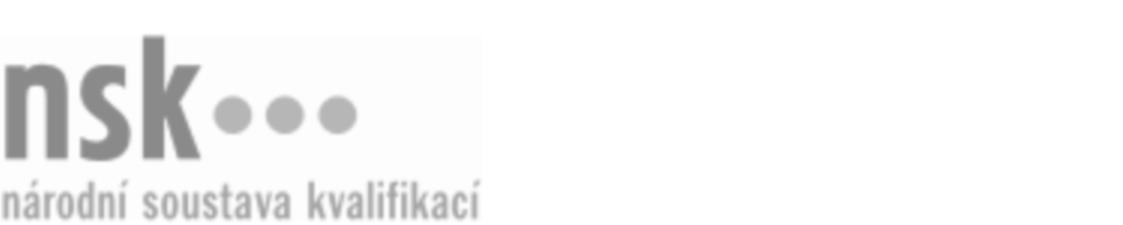 Kvalifikační standardKvalifikační standardKvalifikační standardKvalifikační standardKvalifikační standardKvalifikační standardKvalifikační standardKvalifikační standardDělník/dělnice pro obuvnickou gumárenskou výrobu (kód: 32-053-E) Dělník/dělnice pro obuvnickou gumárenskou výrobu (kód: 32-053-E) Dělník/dělnice pro obuvnickou gumárenskou výrobu (kód: 32-053-E) Dělník/dělnice pro obuvnickou gumárenskou výrobu (kód: 32-053-E) Dělník/dělnice pro obuvnickou gumárenskou výrobu (kód: 32-053-E) Dělník/dělnice pro obuvnickou gumárenskou výrobu (kód: 32-053-E) Dělník/dělnice pro obuvnickou gumárenskou výrobu (kód: 32-053-E) Autorizující orgán:Ministerstvo průmyslu a obchoduMinisterstvo průmyslu a obchoduMinisterstvo průmyslu a obchoduMinisterstvo průmyslu a obchoduMinisterstvo průmyslu a obchoduMinisterstvo průmyslu a obchoduMinisterstvo průmyslu a obchoduMinisterstvo průmyslu a obchoduMinisterstvo průmyslu a obchoduMinisterstvo průmyslu a obchoduMinisterstvo průmyslu a obchoduMinisterstvo průmyslu a obchoduSkupina oborů:Kožedělná a obuvnická výroba a zpracování plastů (kód: 32)Kožedělná a obuvnická výroba a zpracování plastů (kód: 32)Kožedělná a obuvnická výroba a zpracování plastů (kód: 32)Kožedělná a obuvnická výroba a zpracování plastů (kód: 32)Kožedělná a obuvnická výroba a zpracování plastů (kód: 32)Kožedělná a obuvnická výroba a zpracování plastů (kód: 32)Týká se povolání:Dělník v koželužské, kožedělné a obuvnické výroběDělník v koželužské, kožedělné a obuvnické výroběDělník v koželužské, kožedělné a obuvnické výroběDělník v koželužské, kožedělné a obuvnické výroběDělník v koželužské, kožedělné a obuvnické výroběDělník v koželužské, kožedělné a obuvnické výroběDělník v koželužské, kožedělné a obuvnické výroběDělník v koželužské, kožedělné a obuvnické výroběDělník v koželužské, kožedělné a obuvnické výroběDělník v koželužské, kožedělné a obuvnické výroběDělník v koželužské, kožedělné a obuvnické výroběDělník v koželužské, kožedělné a obuvnické výroběKvalifikační úroveň NSK - EQF:222222Odborná způsobilostOdborná způsobilostOdborná způsobilostOdborná způsobilostOdborná způsobilostOdborná způsobilostOdborná způsobilostNázevNázevNázevNázevNázevÚroveňÚroveňZákladní seřizování, ošetřování a údržba gumárenských strojů a zařízeníZákladní seřizování, ošetřování a údržba gumárenských strojů a zařízeníZákladní seřizování, ošetřování a údržba gumárenských strojů a zařízeníZákladní seřizování, ošetřování a údržba gumárenských strojů a zařízeníZákladní seřizování, ošetřování a údržba gumárenských strojů a zařízení22Obsluha strojů pro gumárenskou obuvnickou výrobuObsluha strojů pro gumárenskou obuvnickou výrobuObsluha strojů pro gumárenskou obuvnickou výrobuObsluha strojů pro gumárenskou obuvnickou výrobuObsluha strojů pro gumárenskou obuvnickou výrobu22Volba postupu práce pro sériovou výrobu pryžové obuviVolba postupu práce pro sériovou výrobu pryžové obuviVolba postupu práce pro sériovou výrobu pryžové obuviVolba postupu práce pro sériovou výrobu pryžové obuviVolba postupu práce pro sériovou výrobu pryžové obuvi22Příprava gumárenských směsí pro výrobu pryžové obuvi a komponentůPříprava gumárenských směsí pro výrobu pryžové obuvi a komponentůPříprava gumárenských směsí pro výrobu pryžové obuvi a komponentůPříprava gumárenských směsí pro výrobu pryžové obuvi a komponentůPříprava gumárenských směsí pro výrobu pryžové obuvi a komponentů22Obsluha linek pro výrobu celopryžové obuviObsluha linek pro výrobu celopryžové obuviObsluha linek pro výrobu celopryžové obuviObsluha linek pro výrobu celopryžové obuviObsluha linek pro výrobu celopryžové obuvi22Výroba přímo lisovaného pryžového spodku obuviVýroba přímo lisovaného pryžového spodku obuviVýroba přímo lisovaného pryžového spodku obuviVýroba přímo lisovaného pryžového spodku obuviVýroba přímo lisovaného pryžového spodku obuvi22Výroba pryžových polotovarů a komponentů a obuviVýroba pryžových polotovarů a komponentů a obuviVýroba pryžových polotovarů a komponentů a obuviVýroba pryžových polotovarů a komponentů a obuviVýroba pryžových polotovarů a komponentů a obuvi22Úprava a dokončování pryžové obuvi včetně přípravy obuvnických pryžových výrobků pro expediciÚprava a dokončování pryžové obuvi včetně přípravy obuvnických pryžových výrobků pro expediciÚprava a dokončování pryžové obuvi včetně přípravy obuvnických pryžových výrobků pro expediciÚprava a dokončování pryžové obuvi včetně přípravy obuvnických pryžových výrobků pro expediciÚprava a dokončování pryžové obuvi včetně přípravy obuvnických pryžových výrobků pro expedici22Dělník/dělnice pro obuvnickou gumárenskou výrobu,  28.03.2024 23:00:36Dělník/dělnice pro obuvnickou gumárenskou výrobu,  28.03.2024 23:00:36Dělník/dělnice pro obuvnickou gumárenskou výrobu,  28.03.2024 23:00:36Dělník/dělnice pro obuvnickou gumárenskou výrobu,  28.03.2024 23:00:36Strana 1 z 2Strana 1 z 2Kvalifikační standardKvalifikační standardKvalifikační standardKvalifikační standardKvalifikační standardKvalifikační standardKvalifikační standardKvalifikační standardPlatnost standarduPlatnost standarduPlatnost standarduPlatnost standarduPlatnost standarduPlatnost standarduPlatnost standarduStandard je platný od: 19.06.2020Standard je platný od: 19.06.2020Standard je platný od: 19.06.2020Standard je platný od: 19.06.2020Standard je platný od: 19.06.2020Standard je platný od: 19.06.2020Standard je platný od: 19.06.2020Dělník/dělnice pro obuvnickou gumárenskou výrobu,  28.03.2024 23:00:36Dělník/dělnice pro obuvnickou gumárenskou výrobu,  28.03.2024 23:00:36Dělník/dělnice pro obuvnickou gumárenskou výrobu,  28.03.2024 23:00:36Dělník/dělnice pro obuvnickou gumárenskou výrobu,  28.03.2024 23:00:36Strana 2 z 2Strana 2 z 2